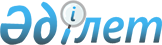 О внесении изменений в решение Атбасарского районного маслихата от 23 декабря 2022 года № 7С 26/23 "О бюджете Сепеевского сельского округа на 2023-2025 годы"Решение Атбасарского районного маслихата Акмолинской области от 20 апреля 2023 года № 8С 2/20
      Атбасарский районный маслихат РЕШИЛ:
      1. Внести в решение Атбасарского районного маслихата "О бюджете Сепеевского сельского округа на 2023-2025 годы" от 23 декабря 2022 года № 7С 26/23 следующие изменения:
      пункт 1 изложить в новой редакции:
      "1. Утвердить бюджет Сепеевского сельского округа на 2023-2024 годы согласно приложениям 1, 2 и 3 соответственно, в том числе на 2023 год в следующих объемах:
      1) доходы – 460 428,0 тысяч тенге, в том числе:
      налоговые поступления – 6 911,0 тысяч тенге;
      неналоговые поступления – 0 тенге;
      поступления от продажи основного капитала – 0 тенге;
      поступления трансфертов – 453 517,0 тысяч тенге;
      2) затраты – 461 009,6 тысяч тенге;
      3) чистое бюджетное кредитование – 0 тенге:
      бюджетные кредиты – 0 тенге;
      погашение бюджетных кредитов – 0 тенге;
      4) сальдо по операциям с финансовыми активами – 0 тенге:
      приобретение финансовых активов – 0 тенге;
      поступления от продажи финансовых активов государства – 0 тенге;
      5) дефицит (профицит) бюджета – -581,6 тысяча тенге;
      6) финансирование дефицита (использование профицита) бюджета – 581,6 тысяча тенге:
      поступление займов – 0 тенге;
      погашение займов – 0 тенге;
      используемые остатки бюджетных средств – 581,6 тысяча тенге.";
      приложения 1, 4 к указанному решению изложить в новой редакции согласно приложениям 1, 2 к настоящему решению.
      2. Настоящее решение вводится в действие с 1 января 2023 года. Бюджет Сепеевского сельского округа на 2023 год Целевые трансферты из вышестоящих бюджетов на 2023 год
					© 2012. РГП на ПХВ «Институт законодательства и правовой информации Республики Казахстан» Министерства юстиции Республики Казахстан
				
      Председатель Атбасарского районного маслихата

Н.Рахимов
Приложение 1 к решению
Атбасарского районного
маслихата от 20 апреля
2022 года № 8С 2/20Приложение 1 к решению
Атбасарского районного
маслихата от 23 декабря
2022 года № 26/23
Категория
Категория
Категория
Категория
Сумма, тысячи тенге
Класс
Класс
Класс
Сумма, тысячи тенге
Подкласс
Подкласс
Сумма, тысячи тенге
Наименование
Сумма, тысячи тенге
I. Доходы
460 428,0
1
Hалоговые поступления
6 911,0
01
Подоходный налог
136,0
2
Индивидуальный подоходный налог
136,0
04
Налоги на собственность
4 204,0
1
Налоги на имущество
209,0
3
Земельный налог
10,0
4
Налог на транспортные средства
3 474,0
5
Единый земельный налог
511,0
05
Внутренние налоги на товары, работы и услуги
2 571,0
3
Поступления за использование природных и других ресурсов
2 571,0
2
Неналоговые поступления
0
3
Поступления от продажи основного капитала
0
4
Поступления трансфертов
453 517,0
02
Трансферты из вышестоящих органов государственного управления
453 517,0
3
Трансферты из районного (города областного значения) бюджета
453 517,0
Функциональная группа
Функциональная группа
Функциональная группа
Функциональная группа
Сумма,
тысячи тенге
Администратор бюджетных программ
Администратор бюджетных программ
Администратор бюджетных программ
Сумма,
тысячи тенге
Программа
Программа
Сумма,
тысячи тенге
Наименование
Сумма,
тысячи тенге
II. Затраты
461 009,6
01
Государственные услуги общего характера
24 760,0
01
124
Аппарат акима города районного значения, села, поселка, сельского округа
24 760,0
01
124
001
Услуги по обеспечению деятельности акима города районного значения, села, поселка, сельского округа
24 760,0
07
Жилищно-коммунальное хозяйство
7 896,6
07
124
Аппарат акима города районного значения, села, поселка, сельского округа
7 896,6
07
124
008
Освещение улиц в населенных пунктах
3 396,6
07
124
014
Организация водоснабжения населенных пунктов
4 500,0
12
Транспорт и коммуникации
428 353,0
12
124
Аппарат акима города районного значения, села, поселка, сельского округа
428 353,0
12
124
013
Обеспечение функционирования автомобильных дорог в городах районного значения, селах, поселках, сельских округах
8 000,0
12
124
045
Капитальный и средний ремонт автомобильных дорог в городах районного значения, селах, поселках, сельских округах
420 353,0
III. Чистое бюджетное кредитование
0
Бюджетные кредиты
0
Погашение бюджетных кредитов
0
IV. Сальдо по операциям с финансовыми активами 
0
Приобретение финансовых активов 
0
Поступления от продажи финансовых активов государства
0
V. Дефицит (профицит) бюджета 
-581,6
VI. Финансирование дефицита (использование профицита) бюджета 
-581,6
Поступление займов
0
Погашение займов
0
Используемые остатки бюджетных средств
581,6
8
Используемые остатки бюджетных средств
581,6
01
Остатки бюджетных средств
581,6
1
Свободные остатки бюджетных средств
581,6Приложение 2 к решению
Атбасарского районного
маслихата от 20 апреля
2023 года № 8С 2/20Приложение 4 к решению
Атбасарского районного
маслихата от 23 декабря
2022 года № 7С 26/23
Наименование
Сумма,
тысячи тенге
Всего
428 353,0
Целевые текущие трансферты из районного бюджета
8 000,0
Обеспечение функционирования автомобильных дорог
8 000,0
Целевые текущие трансферты из областного бюджета
420 353,0
Средний ремонт внутрипоселковых дорог села Есенгельды по улицам Амангельды и Тын
173 209,0
Средний ремонт внутрипоселковых дорог села Есенгельды по улице Бейбитшилик
147 144,0
Средний ремонт автомобильной дороги районного значения "Атбасар-Сочинское"- Есенгельды 48-90 км Атбасарского района
100 000,0